User ManualM106KProfessional Graphics Tablet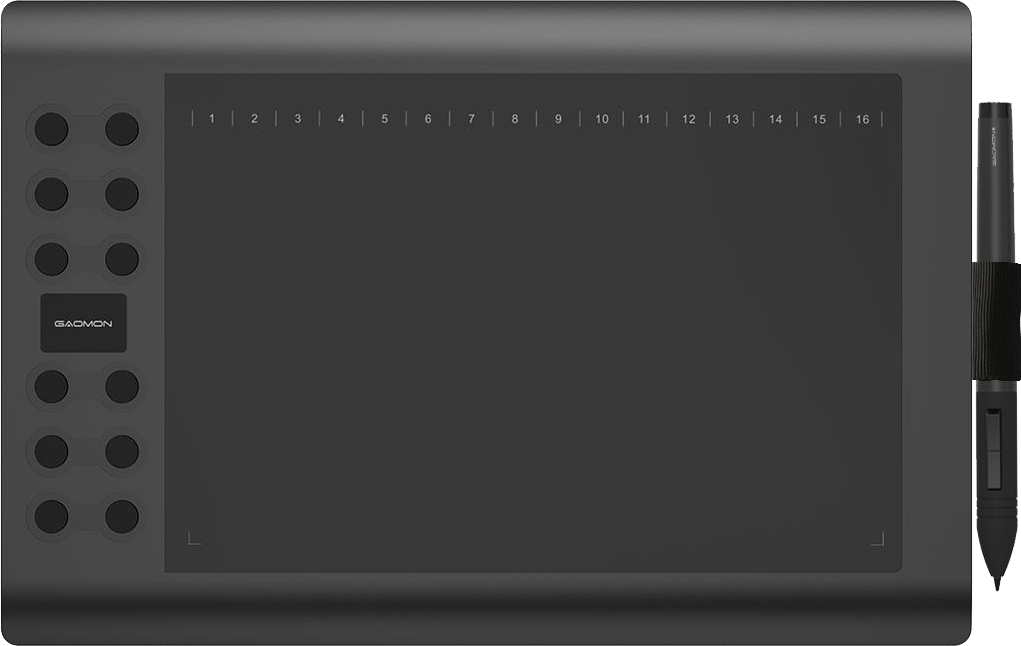 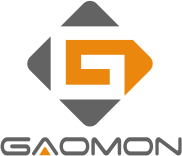 Thank you for choosing and purchasing M106K, which is a professional graphics tablet.To give you a better understanding and using of this product, please read this user manual carefully before using.Compatibility: Microsoft Windows 7/8/10, Mac OS X 10.10 or later.This product is compliant with the standards prescribed by the state.This user manual only display the windows information, it will also apply to MAC OS unless otherwise specified.© Gaomon Technology Corporation All Rights Reserved.ContentsIntroduction and Installing	Packing ListMake sure that all of the following contents are included after unpacking:Graphics Tablet x 1Stylus Pen（ArtPaint AP20） x 1Pen Nibs x 4Pen Nib Clip x 1Mini USB Cable x 1Pen Charging Cable x 1Quick Start Guide x 1Please contact the agency where you purchased the product if there is a defect or missing part.Product OverviewFront View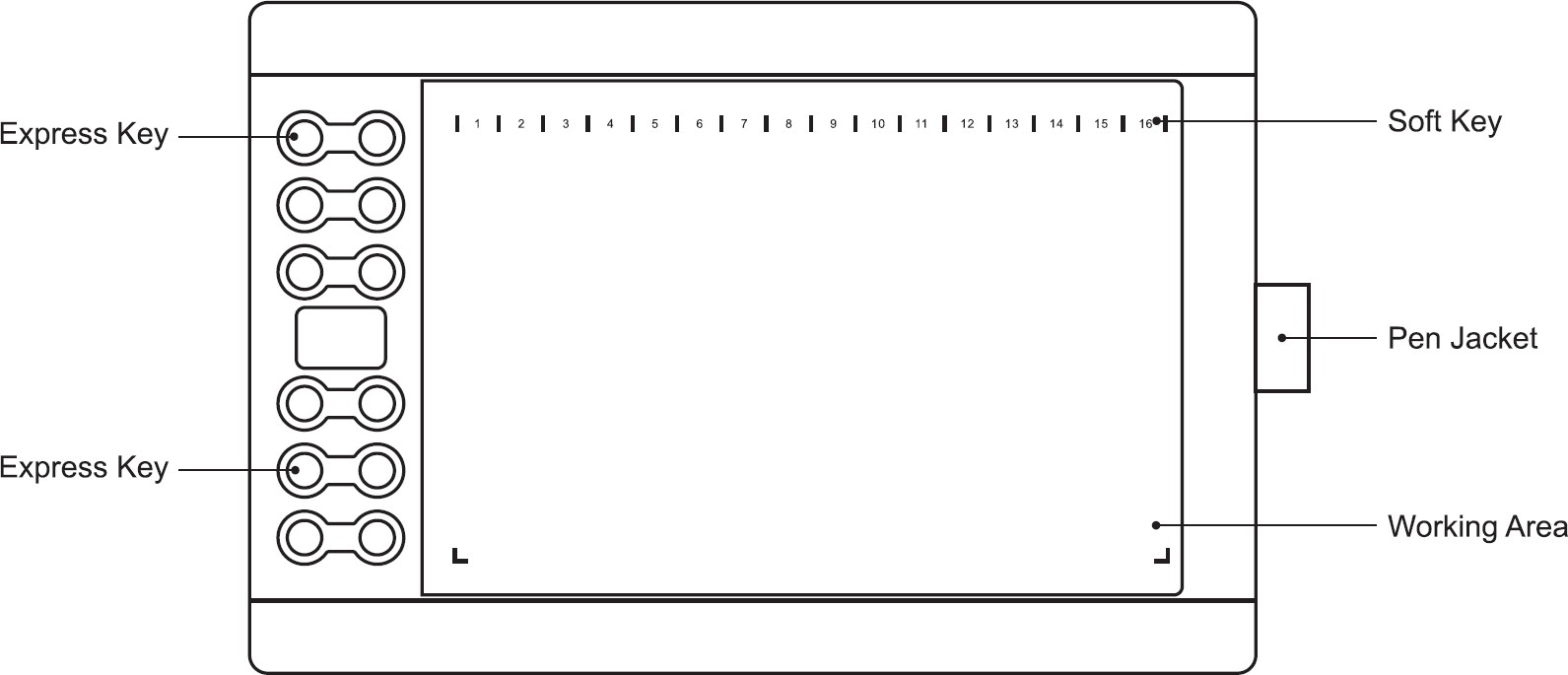 Rear View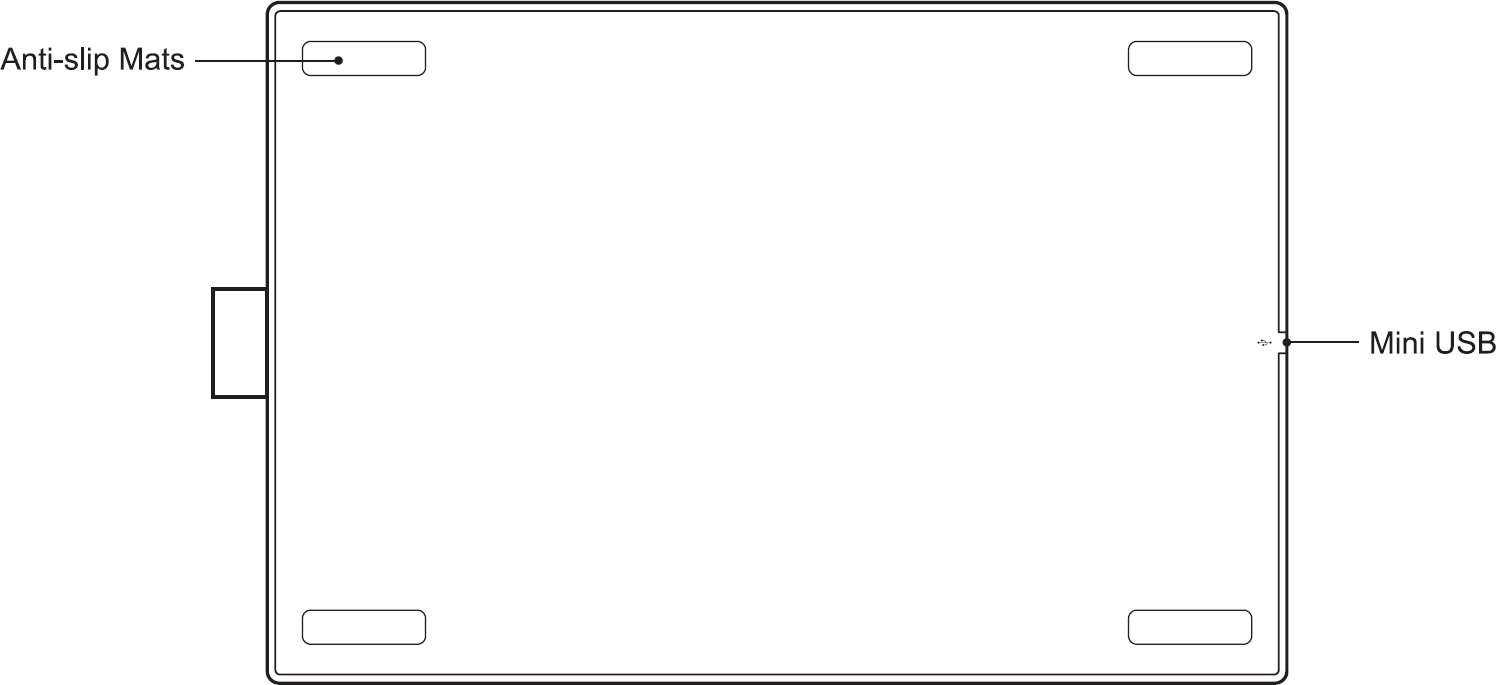 Stylus Pen(ArtPaint AP20)A：Charging PortB：Upper Button: Mouse Right Key function(By default) C：Lower Button: Switch Brush(By default)D：Pen Nib: Mouse Left Key functionC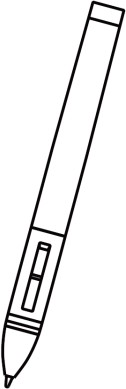 Replace the pen nibWhen the nib gets too short or develops a sharp edge, you can replace it with one of the spare nibs that comes with the pen.Use the pen nib clip to pull the old nib straight out of the pen.Insert a new pen nib into the stylus pen and push the nib until it stops.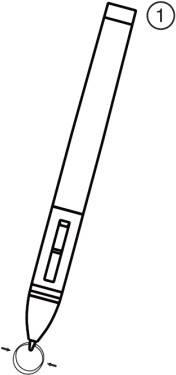 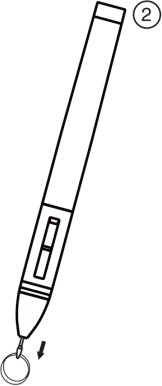 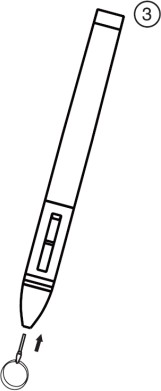 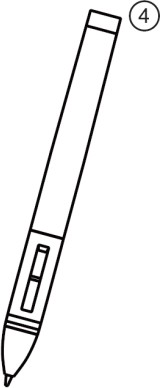 Charging the penPlease charge the pen with the rechargeable cable when power of the pen runs out. It can be connected to computer, power supply or power bank to charge.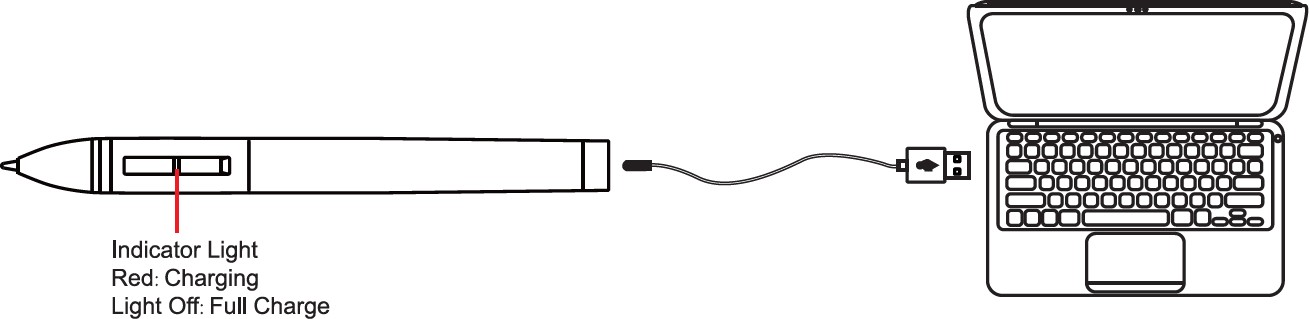 Tablet and Driver InstallingOS CompatibilityBefore installing the Tablet, make sure your PC Operation System (OS) is Windows 7 / 8 / 10 and MAC 10.10 or laterDriver Installingplease download the driver from our website: www.gaomon.net.Please close all graphics software and anti-virus program before installing the driver. 3）Please uninstall other tablet driver if you have installed them.4）Then double click the driver program and follow the instruction to finish the installation.Install the tablet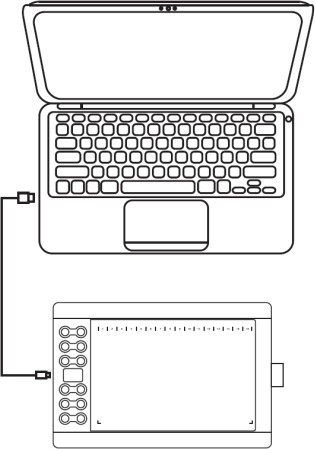 Connect the tablet to your computer with the mini USB cable.Now you can use the pen to operatethe tablet.Setup and Operation Guide	Working Area SettingUsing Multiple MonitorsSelect the Work Area tab to define the relationship between pen movement on the tablet and cursor movement on the monitor screen.By default the entire active area of tablet maps to the entire monitor.If more than one monitor is in use and you are in extended mode, you need to choose the related monitor on the driver interface which you are going to map to.If your monitors are in mirror mode (All monitors display the same content), the tablet maps to the entire space on each monitor and the screen cursor is displayed on each monitor simultaneously.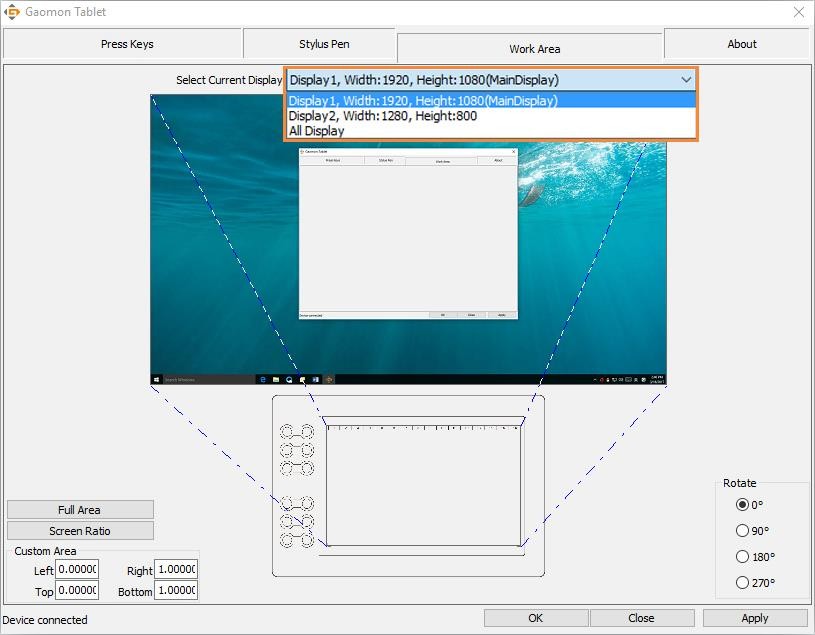 Working Area SettingDefine the tablet area that will be mapped to the screen area.Full Area: the entire active area of the tablet. This is the default setting.Customized Area: <1> .Enter coordinate values. Or<2>. Drag the corners of the foreground graphic to select the screen area.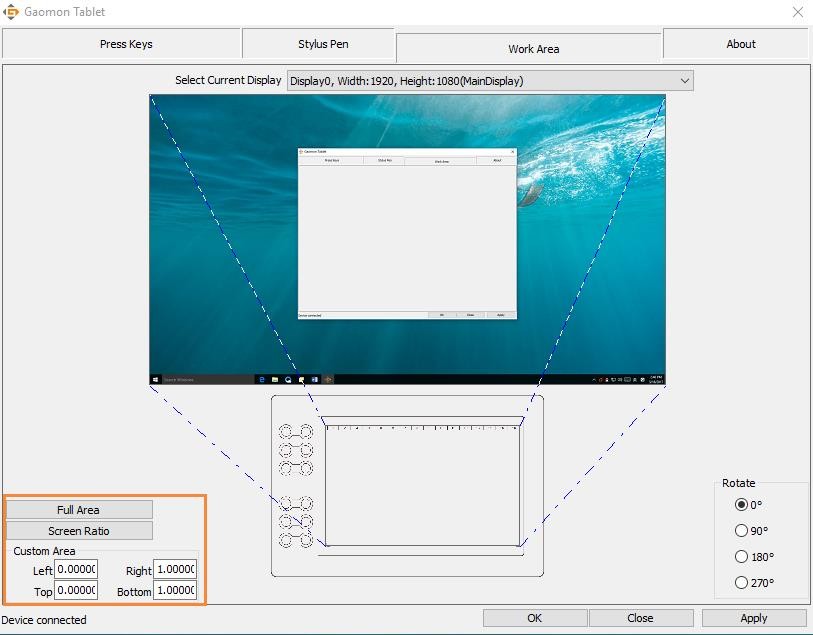 Rotate Working AreaBy changing the direction of the tablet to adapt to the left and right hand operation. We provide four kinds of choice.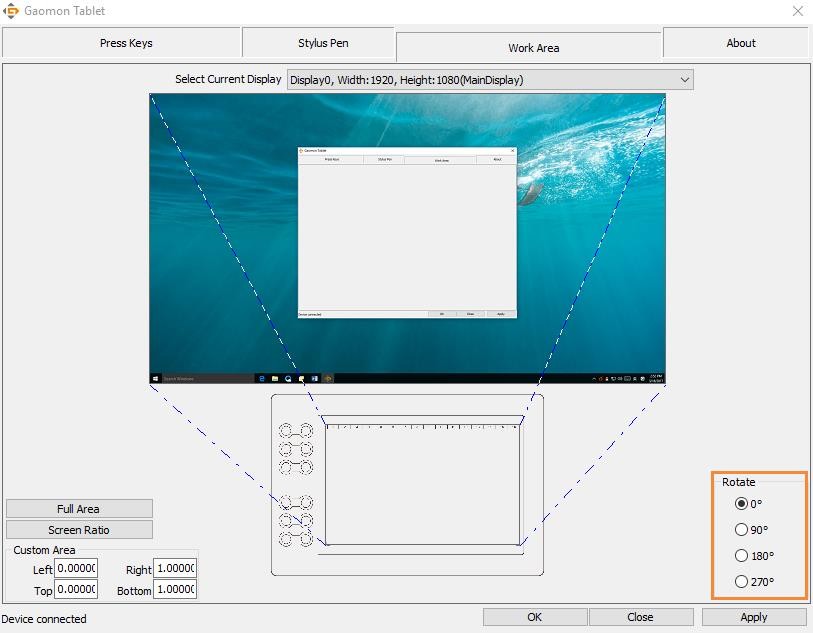 Press Keys Function SettingDefault Setting：Place the cursor on the button or click the button icon to see the default values for the press keys Customized：Select the function to be achieved on the pop-up dialog box, then click APPLY or OK to take effect.Enable/Disable Press Keys: Check/Uncheck“Enable Press Keys” Enable/Disable Soft Keys: Check/Uncheck“Enable Soft Keys”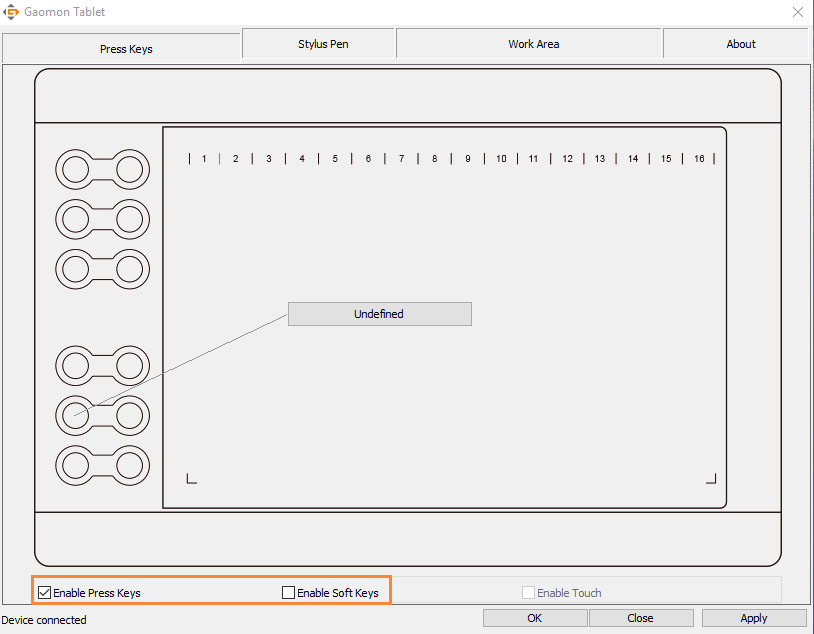 Pen Button SettingSelect the function to be achieved on the pop-up dialog box, then click APPLY or OK to take effect.8  /  11	www.gaomon.net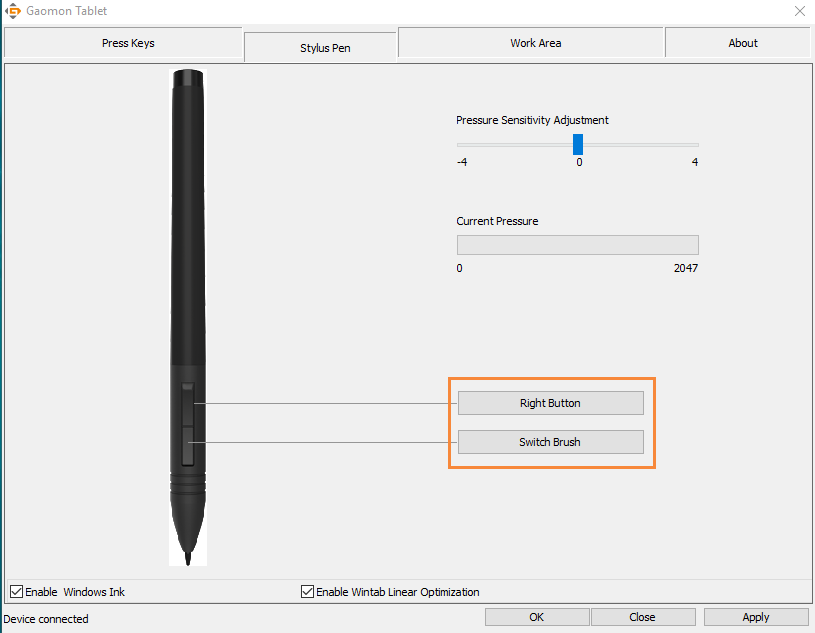 Pressure Sensitivity SettingThe pressure sensitivity will be changed by dragging the slider up and down, the smaller the value, the more pressure sensitive.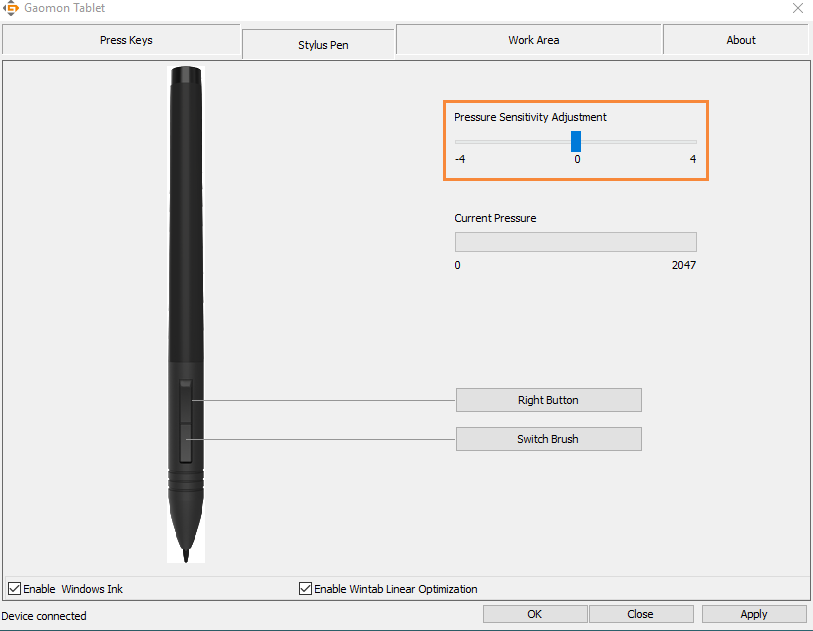 Pen Pressure TestingYou can apply pressure gradually to the stylus as well as watch the pressure level on the screen.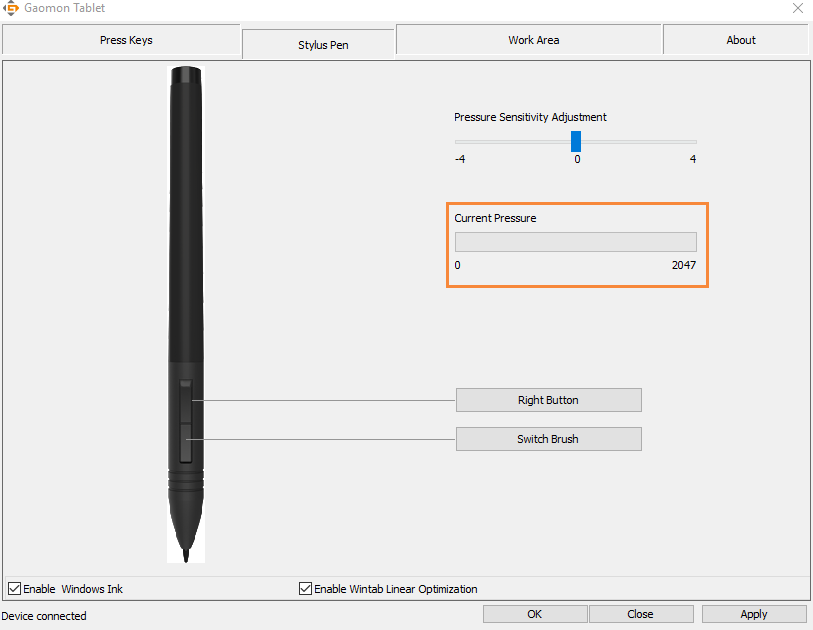 Enable the Windows Ink featureMicrosoft Windows provides extensive support for pen input. Pen features are supported in such as Microsoft Office、Windows Journal、Adobe Photoshop CC 2014、SketchBook6 and so on.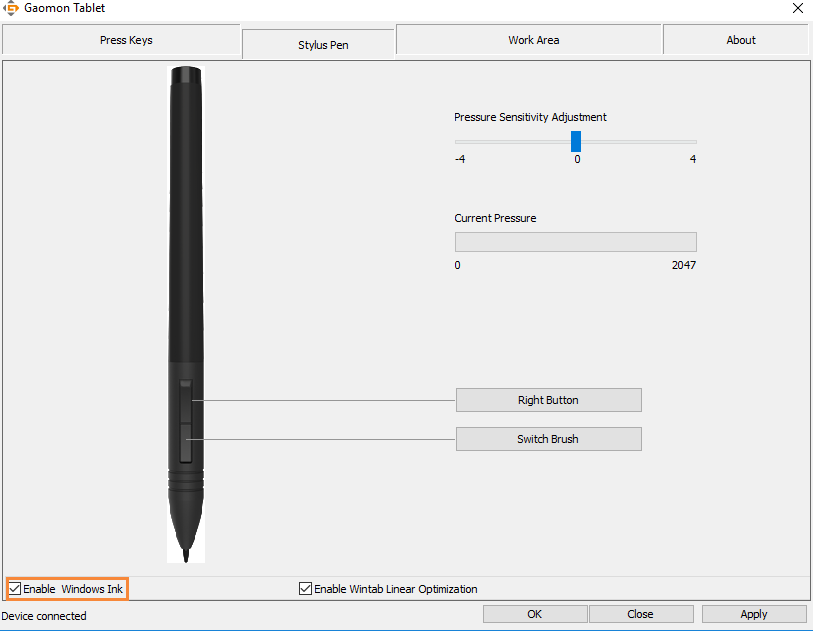 Data Export and ImportThe driver supports exporting and importing your custom configuration data of the product, which is convenient for you to use different software and avoid the trouble of repeated settings.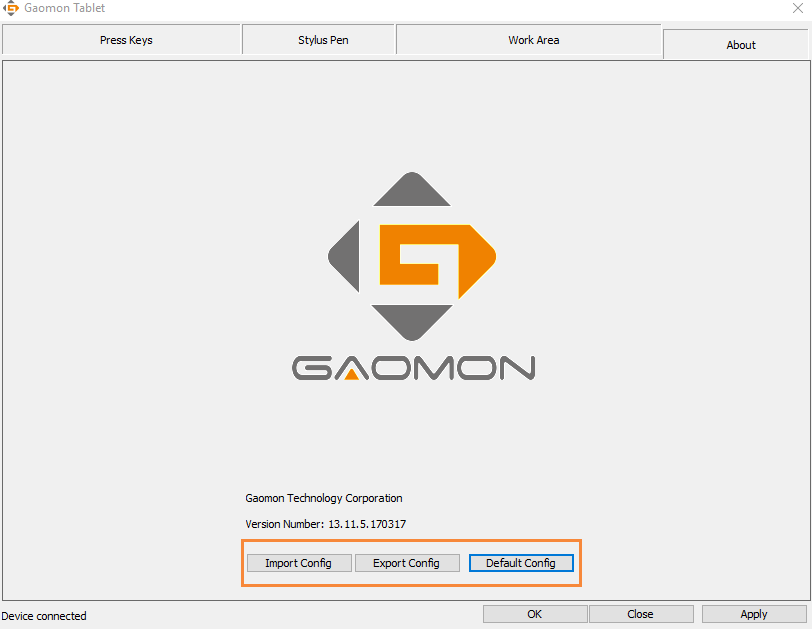 Troubleshooting Please refer to the following tables if you encounter any problems.Product Specification ProblemsSuggested actionThe pen is no functionMake sure you have installed the driver correctly.Make sure the driver is running.Make sure the pen is full of power.Try using mouse to double check, if mouse also no function, please restarting your computer or your application.Try to reconnect the cable.Try to reinstall the USB Tablet driver.Pen nib is too short* Replace the pen nib if it is too short.The cursor move IncorrectlyEliminate interference from nearby electrical devices.Try restarting your computer for double check.The side switch does not workBe sure that the pen nib is within 10mm of the tablet surface but not against the tablet surface when you press the side button.Be sure that the side button is set to the proper function you are expecting to occur for theapplication.Graphics TabletGraphics TabletModelM106KPen TechnologyElectromagnetic ResonanceWorking Area254 x 158.8mm（10X6.25”）Dimension359.6 x 240 x 10.5mmColorBlackNet Weight780gTouch Resolution5080LPIReport Rate233PPSPen Sensing Height10mmInterfaceMINI USBExpress Keys12 Customized Express KeysFunction Keys16 Customized Function KeysOS SupportWindows 7/8/8.1/10, MAC OS 10.10 or laterStylus PenStylus PenModelArtPaint AP20（Rechargeable）Dimension149 x 12.7mmWeight14gPressure2048LevelsBattery LifeApprox. 350Automatic Sleep10minAccuracy±0.3mm